АО «Головное ХППАП Бюро»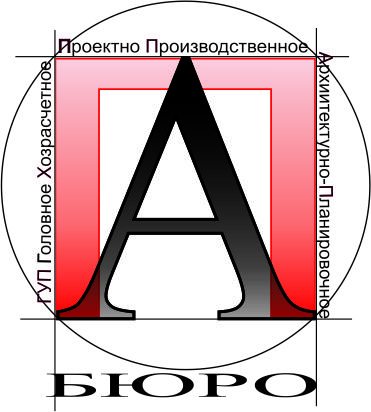 Заказчик: Администрация сельского поселения Сиземское Шекснинского муниципального района Вологодской области (договор № 1546 от 17.08.2017 г.)Объект № 1546: Внесение изменений в генеральный план сельского поселения Сиземское Шекснинского муниципального района Вологодской области.Разработка документов территориального планированияТом 2Генеральный план о сельского поселения  Сиземское Шекснинского муниципального района Вологодской областиМатериалы по обоснованию иположения о территориальном планировании.Пояснительная запискаКнига 1.Вологда, 2017 г.В разработке проекта изменений принимали участие:1. Разработка документации территориального планирования.Состав проекта генерального плана сельского поселения Сиземское:Пояснительная записка. Том 2 (Внесены изменения):I. Материалы по обоснованию.II. Положения о территориальном планировании.Чертежи ГП.Опись чертежей:I. Материалы по обоснованию.1. Схема размещения сельского поселения в границах муниципального района, М 1:50000 (ГП-1.1) (Внесено изменение 2). 2. Схема современного использования территорий поселения (опорный план), М 1:10000 (ГП-1.2) (Внесено изменение 2).3. Схема комплексной оценки территории, М 1:10000 (ГП-1.3) (Внесено изменение 2).  II. Положения о территориальном планировании.4. Схема проектных предложений развития территории поселения (основной чертеж), М 1:10000 (ГП-1.4) (Внесено изменение 2).5. Схема транспортной инфраструктуры, М 1:10000 (ГП-1.5) (Внесено изменение 2).6. Схема инженерной инфраструктуры. Водоснабжение и водоотведение, М 1:10000 (ГП-1.ВК) (Внесено изменение 2).7. Схема инженерной инфраструктуры. Теплоснабжение и газоснабжение,  М 1:10000 (ГП-1.ТС) (Внесено изменение 2).8. Схема инженерной инфраструктуры. Электроснабжение и слаботочные сети, М 1:10000 (ГП-1.ЭС) (Внесено изменение 2).9. Схема защиты территорий от опасных природных и техногенных воздействий, М 1:10000 (ГП-1.6) (Внесено изменение 2).10. Схема объектов культурного наследия и развития туризма на территории поселения, М 1:10000 (ГП-1.7) (Внесено изменение 2).11. Схема туристических маршрутов с размещением объектов сервиса и предоставления услуг на территории поселения, М 1:10000 (ГП-1.8) (Внесено изменение 2).Изменения в генеральный план сельского поселения Сиземское Шекснинского муниципального района Вологодской области внесены на основании Постановления администрации сельского поселения «О подготовке проекта о внесении изменений в Генеральный план сельского поселения Сиземское»Внесены следующие изменения:1. В д. Копосиха: - изменена зона Р-1 «Зона рекреационного назначения» на зону Ж-1 (Зона жилой усадебной застройки) земельных участков с кадастровыми номерами: 35:23:0202053:189, 35:23:02020014:43, 35:23:02020014:46 и уменьшена санитарная зона автомобильной дороги (С-4) в границах земель населенного пункта.2. В д. Андруково: Изменена зона Р-1 «Зона рекреационного назначения» на зону Ж-1 (Зона жилой усадебной застройки) земельных участков с кадастровыми номерами: 35:23:0202053:183, 35:23:0202053:184, 35:23:0202053:185, 35:23:0202053:186, 35:23:0202053:187, 35:23:0202053:188, 35:23:0202053:191, 35:23:0202053:192, 35:23:0202053:194; выведены из зоны затопления (на основании исходных данных) земельные участки с кадастровыми номерами : 35:23:0202053:137, 35:23:0202053:138, 35:23:0202053:139, 35:23:0202053:140, 35:23:0202053:141, 35:23:0202053:142, 35:23:0202053:143, 35:23:0202053:144, 35:23:0202053:145, 35:23:0202053:146, 35:23:0202053:147, 35:23:0202053:148, 35:23:0202053:176, 35:23:0202053:177, 35:23:0202053:178, 35:23:0202053:183, 35:23:0202053:184, 35:23:0202053:185, 35:23:0202053:186, 35:23:0202053:187, 35:23:0202053:188, 35:23:0202053:191, 35:23:0202053:1923. В д. Бессолово уменьшена зона затопления в границах населенного пункта 4. В с. Чаромское:Изменена зона ОБ-1 «Зона общественной застройки» на зону Ж-1 «Зона жилой усадебной застройки » земельного участка с кадастровым номером 35:23:0203022:619, изменена зона П-2 «Зона предприятий и коммунально-складских объектов III класса опасности (Санитарно-защитная зона-300 м)» на зону СХ-1 Земли сельскохозяйственного использования5. В д. Якунина Гора: Изменена зона Р-1 «Зона рекреационного назначения» на зону Ж-1 (Зона жилой усадебной застройки) земельных участков с кадастровыми номерами: 35:23:0202052:118, 35:23:0202052:198, 35:23:0202052:100, 35:23:0202052:109, 35:23:0202052:111, 35:23:0202052:113, 35:23:0202052:115, 35:23:0202052:117, 35:23:0201039:506.6.В д. Поздеево уменьшена санитарная зона автомобильной дороги (С-4 ) в границах населенного пункта.7. У д. Княже изменена зона ПП-3 «Зона предприятий и коммунально-складских объектов III класса опасности (Санитарно-защитная зона-300 м)» на СХ-1 Земли сельскохозяйственного назначения.8. У д. Копылово изменена зона ПП-3 «Зона предприятий и коммунально-складских объектов III класса опасности (Санитарно-защитная зона-300 м)» на СХ-1 Земли сельскохозяйственного назначения.9.У д. Шигоево  изменена зона ПП-3 «Зона предприятий и коммунально-складских объектов III класса опасности (Санитарно-защитная зона-300 м)» на СХ-1 Земли сельскохозяйственного назначения.10. У д. Васьково изменена зона ПП-3 «Зона предприятий и коммунально-складских объектов III класса опасности (Санитарно-защитная зона-300 м)» на СХ-1 Земли сельскохозяйственного назначения.Генеральный директор   Н. Н. КузнецоваГАППетрова Н.В.ГИПДруговская Т. А.Ведущий инженерМастерова Н.А.